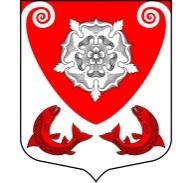 МЕСТНАЯ  АДМИНИСТРАЦИЯМО РОПШИНСКОЕ СЕЛЬСКОЕ ПОСЕЛЕНИЕМО ЛОМОНОСОВСКОГО  МУНИЦИПАЛЬНОГО РАЙОНАЛЕНИНГРАДСКОЙ ОБЛАСТИП О С Т А Н О В Л Е Н И Е№  319от 06.07.2015 г В целях реализации мероприятий по разработке и утверждению административных регламентов предоставления муниципальных услуг в муниципальном образовании Ропшинское сельское поселение, в соответствии с Федеральным законом от 06.10.2003г. №131-ФЗ «Об общих принципах организации местного самоуправления» (с изменениями), Федеральным законом от 27.07.2010г. №210-ФЗ «Об организации предоставления государственных и муниципальных услуг», руководствуясь Уставом  Ропшинского сельского поселения,  в целях организации деятельности местной администрации Ропшинского сельского поселения, местная администрация муниципального образования Ропшинское сельское поселениеПОСТАНОВЛЯЕТ:1.  Утвердить Административный регламент по предоставлению муниципальной услуги «Принятие документов, а также выдача решений о переводе или об отказе в переводе жилого помещения в нежилое или нежилого помещения в жилое помещение Администрацией Ропшинского сельского поселения Ломоносовского муниципального района Ленинградской области»,  согласно Приложению.2. Считать утратившим силу постановление местной  Администрации Ропшинского  сельского поселения Ломоносовского муниципального района Ленинградской области №222 от 03.12.2012г. «Об утверждении Административного регламента по предоставлению муниципальной услуги «Принятие документов, выдача разрешений о переводе или об отказе в переводе жилого помещения в нежилое  или нежилого помещения в жилое помещение»».                                                                                                               3. Настоящее постановление вступает в силу со дня его официального опубликования на официальном сайте МО Ропшинское  сельское поселение www.ropshinskoe.ru.                                           4. Контроль за исполнением настоящего постановления оставляю за собой.  Глава местной администрации                                                                                                                   Ропшинского сельского поселения                                                              Морозов Р.М.                           Исп. Михайлова В.А.Об утверждении Административного регламента по  предоставлению муниципальной услуги «Принятие документов, а также выдача решений о переводе или об отказе в переводе жилого помещения в нежилое или нежилого помещения в жилое помещение Администрацией Ропшинского сельского поселения Ломоносовского муниципального района Ленинградской области»